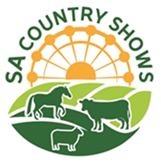 YOUNG RURAL
 AMBASSADOR AWARD
Dear SA Country Show Association and Show Secretaries,Please find below the name and contact details for the 2021 South Australian Young Rural Ambassador Award Winner and Runner Up.As outlined in the award criteria, especially if the state winner or runner up is from your Show and Show Association, you are actively encouraged to please extend an invitation for them to attend the following events over the next 12 months:Your local Show;The Shows in your Show Association;Your Show Association Annual General Meeting and Presentation Dinner/Night;Judging of the following year’s Young Rural Ambassador Award finalists.2021 South Australian Young Rural Ambassador Award WinnerName: 		 	Jacqui PalkCountry Show:	 	Mount Pleasant		Show Association:	CentralContact DetailsPostal Address:		2112 Eden Valley Road EDEN VALLEY SA 5253Email:			marnevalley@gmail.com	Mobile:	 0401 554 9132021 South Australian Young Rural Ambassador Award Runner-UpName: 		 	Kayla SteinbornerCountry Show:	 	Eudunda			Show Association:	 NorthernContact DetailsPostal Address:		PO Box 197			EUDUNDA SA 5374Email:			kaylasteinborner@gmail.com	Mobile:	 0477 206 014The availability of the winner and runner up to attend events will depend on employment and other commitments. Encouraging all finalists to remain involved in SA Country Shows is very important.Yours sincerely,Rosie Schultz					Peter AngusPresident - SA Country Shows 			Young Rural Ambassador Award Coordinator